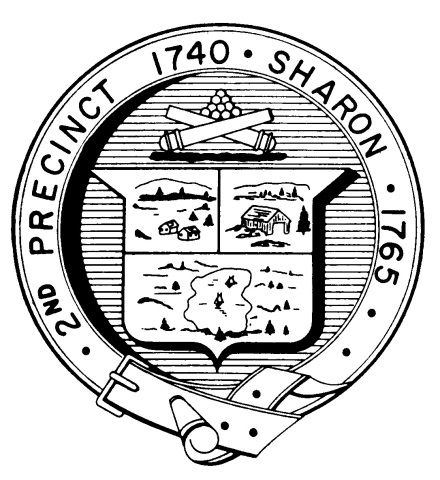 TOWN OF SHARONMEETING NOTICEPOSTED IN ACCORDANCE WITH THE OPEN MEETING LAW AS AMENDEDBoard of Health DATE: August 15, 2018	TIME:	7:00 pm	LOCATION:	Sharon Community Center  AGENDAMeeting Minutes, July 26,2018				7:00 pm Steven Gioiosa, Birch Hill Subdivision 		7:05 pm Subsidized Trash Program update				7:30 pm Discussion on Paradigm recommendations			7:40 pmHealth Department Report 					7:50 pmOther business							8:00 pm 	 